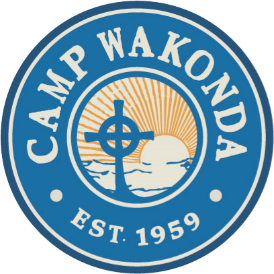 Camp Wakonda Refund PolicyRefunds are handled on a case by case basis.  However, our general refund policy is as follows:We will refund registration fees, except for the deposit, up to two weeks before the start of the event. Any registration can be transferred, in full, to another event during the current camp season. Refunds within the two week period of the event will be discussed between the family and Camp Wakonda. Deposits are not refundable.